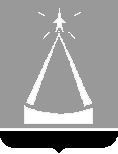 ГЛАВА  ГОРОДСКОГО  ОКРУГА  ЛЫТКАРИНО  МОСКОВСКОЙ  ОБЛАСТИРАСПОРЯЖЕНИЕ23.05.2019 № 81-кпг.о. ЛыткариноОб утверждении нового состава аттестационной комиссии по проведению аттестации и квалификационных экзаменов муниципальных служащих города Лыткарино Московской областиВ связи с произошедшими кадровыми изменениями:1. Утвердить новый состав аттестационной комиссии по проведению аттестации и квалификационных экзаменов муниципальных служащих города Лыткарино Московской области, согласно приложению. 2. Контроль за исполнением настоящего распоряжения оставляю за собой.Е.В. СерёгинПриложениек распоряжениюГлавы городского округа Лыткарино 23.05.2019№ 81-кпСостав аттестационной комиссии по проведению аттестации и квалификационных экзаменов муниципальных служащих города Лыткарино Московской области